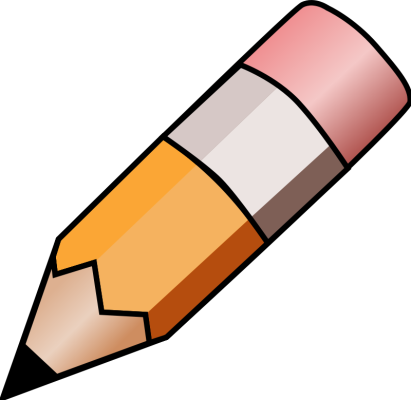 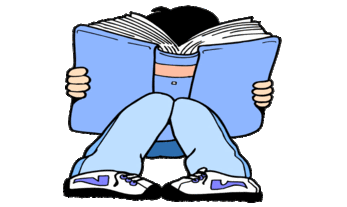 YEAR 4 HOME LEARNING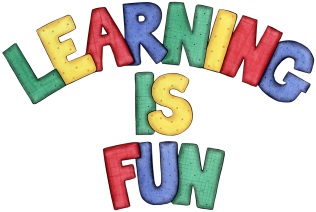 YEAR 4 HOME LEARNINGDate Set31.05.19Date Due12.06.19MathleticsThis week’s mathletics homework will be on solving mental problems.SpellodromeWritingThis week children will be focusing on unusual plurals and ph words. Spelling can also be found on spellodrome.com. circuscircusescacticactusdicedielouselicefungusfungiphasetrophyspherephantomparagraphnephewalphabetphysicalsapphiresaxophoneWriting taskYour task this week is to describe, in detail, your dream home and then draw it.ReadingRecommended daily reading time:KS2 40 minutes.Home Learning ProjectDate Set:                       N/A                             Date Due:GreekPlease go to Greek Class Blog for Greek Home LearningGreek Class - St Cyprian's Greek Orthodox Primary Academy